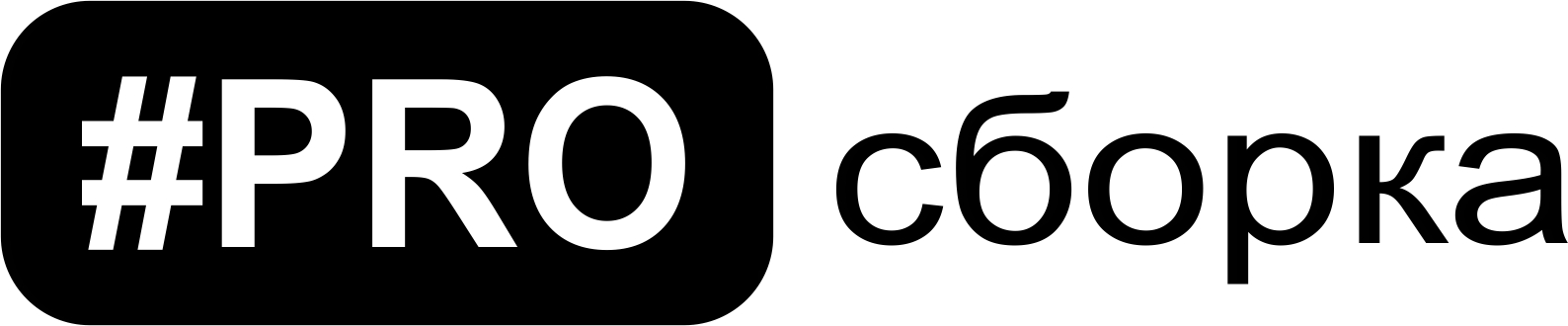 Практический обучающий семинарпо подбору и профессиональной установкефурнитуры немецких брендовHettich и KessebohmerАнкета участникаНазвание компании ______________________________________________________________________________ФИО контрактного лица/ участника_______________________________________   _______________________________________Телефон_______________________________________Группаа.) 23 апреля с 9:00 до 13:00 б.) 23 апреля с 14:00 до 18:00в.) 24 апреля с 11:00 до 15:00Заполненную анкету отправьте по адресу: g.gaft@mdsw.byЖдем Вас!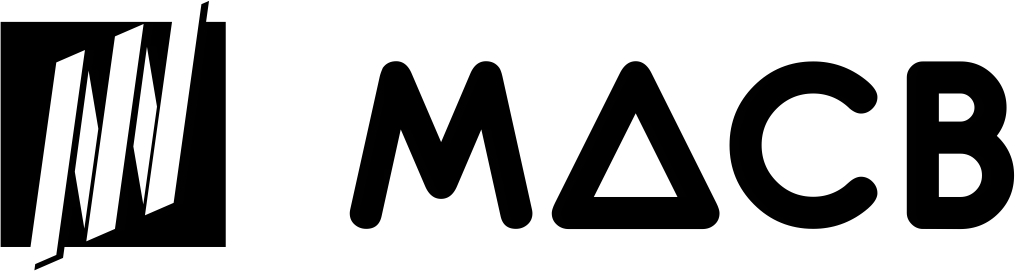 